DARTMOUTH COLLEGE			INSURANCE REQUIREMENTS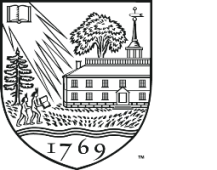 Product Vendors and Miscellaneous Services	 																			  GENERAL and PRODUCTS LIABILITY*SERVICES  				      	    INSURANCE REQUIRED						          	     (Primary, Umbrella or Both)PRODUCTS  (Policy must include Products Liability)   Business Equipment, Including Computer	$ 1,000,000   Distributors – Various Products	SAME   Medical, Laboratory Equipment/Products	SAME   Miscellaneous – Sales & Service	SAMEMISCELLANEOUS SERVICES   Florist(s)	$    500,000   Chimney Sweeps	$   500,000   Glass and Glass Repair	$ 1,000,000   Logging, Lumbering	$ 1,000,000   Mail Service	$ 1,000,000   Portable Toilet Services	$ 1,000,000   Sign/Sign Makers	$ 1,000,000CERTIFICATES OF INSURANCE MUST INDICATE THE FOLLOWINGThe Trustees of Dartmouth College must be added as an Additional Insured as it pertains to the work done/service provided and/or product delivered to the College.The Certificate Holder must be:		The Trustees of Dartmouth College53 South Main Street,   Suite 212Hanover, NH  037553)  Certificates indicating Additional Insured by written contract are not accepted.4)  Additional insurance limits may be required, depending on (a) services or equipment involved, or (b) perceived risk exposure to the College.For questions, please contact the Office of Risk and Internal Controls Services at (603) 646-2442.January, 2013